Маршрутный  лист на период   дистанционного обучения  26.01.2024	    Музыкальное развитиеСлушание музыки:   Продолжать развивать у детей музыкальное восприятие                                         «Марш». Музыка Э. ПарловаПоказать детям три картинки с разными сюжетами: скачущая лошадка; шагающие дети или  солдаты; мама, укачивающая на руках ребенка. Предложить послушать музыкальное произведение и выбрать нужную картинку.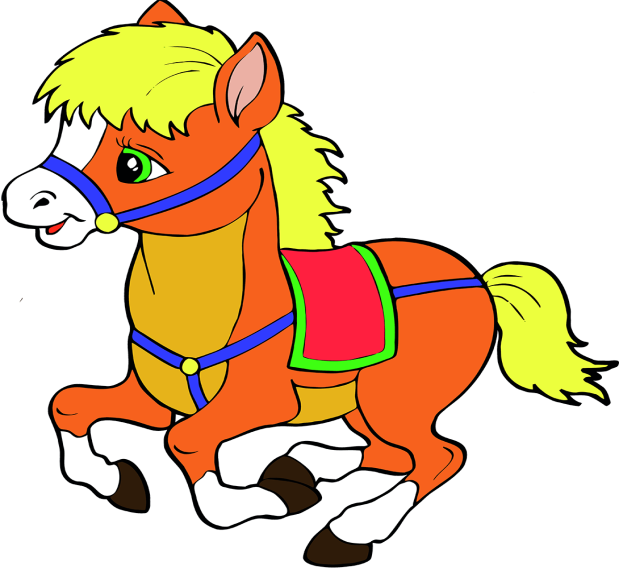 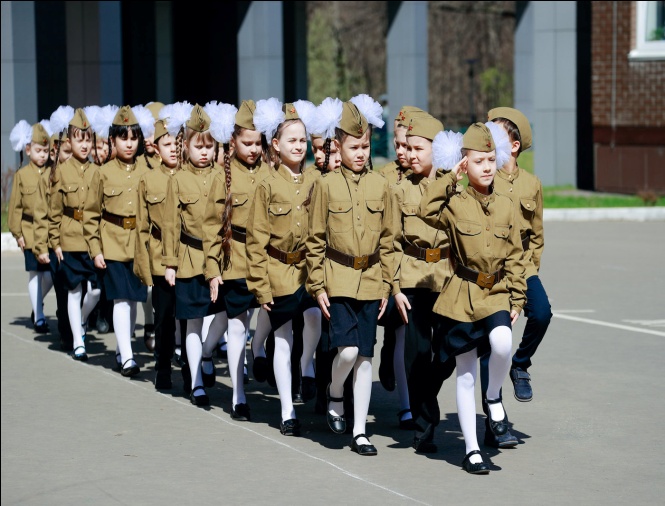 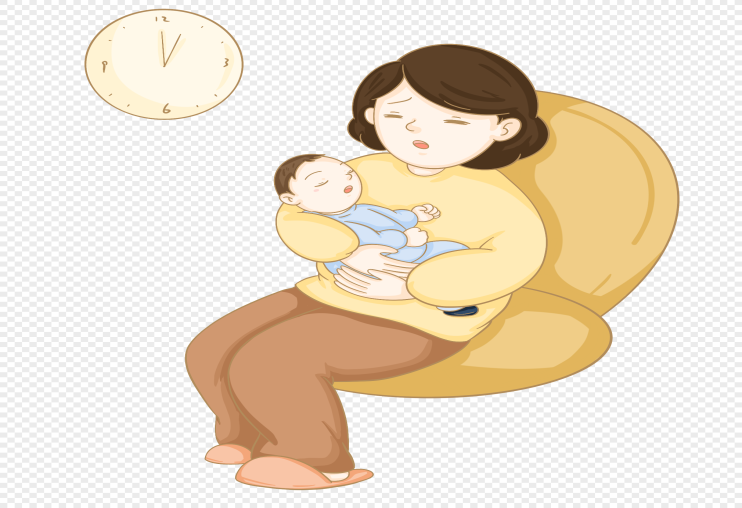                                       https://youtu.be/KxQ3liOqK9EКак правило, дети  верно соотносят характер  музыки с картинкой.Распевание, пение:   Развитие голоса, усвоение песенных  навыков.                         « Самолет». Музыка Е.Теличеевой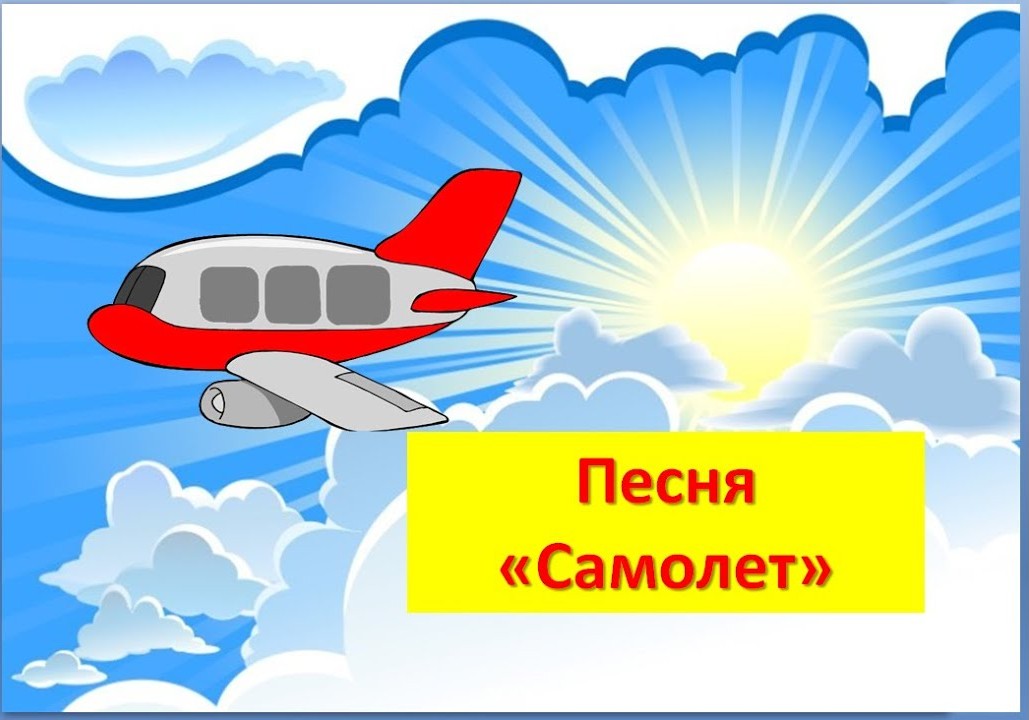                        https://youtu.be/YC3TfLXEk2sТекст :
1. Самолёт летит,
Самолёт гудит:
У-у-у-у! Я лечу в Москву!                  
2. Командир-пилот
Самолёт ведёт.
У-у-у-у!
Я лечу в Москву	               Спасибо за внимание!